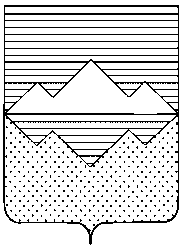 АДМИНИСТРАЦИЯ САТКИНСКОГО МУНИЦИПАЛЬНОГО РАЙОНАМУНИЦИПАЛЬНОЕ КАЗЕННОЕ УЧРЕЖДЕНИЕ «УПРАВЛЕНИЕ ОБРАЗОВАНИЯ»САТКИНСКОГО МУНИЦИПАЛЬНОГО РАЙОНА(МКУ «УПРАВЛЕНИЕ ОБРАЗОВАНИЯ»)ПРИКАЗот «02» марта  2017г. №143         г. Сатка«О проведении муниципального фестиваля школьных и студенческих команд КВН»	На основании плана работы МКУ «Управление образования», положения, с целью популяризации игры в КВН, раскрытия творческого потенциала школьных и студенческих коллективов приказываюПровести муниципальный фестиваль среди школьных и студенческих команд КВН согласно положению с 01 апреля 2017г.Руководителям образовательных организаций:принять в работу положение о проведении фестиваля (приложение 1);создать условия для участия команд в фестивале; в срок до 20 марта 2017 года представить документы на участие в фестивале.Субботиной Е.Ю., заместителю по молодежной политике, создать организационные условия для проведения фестиваля.Пискаревой К.Р., главному специалисту отдела воспитания, дополнительного образования и молодежной политики:создать организационно-технические и методические условия для проведения фестиваля; создать экспертную комиссию. Контроль исполнения приказа возложить на Субботину Е.Ю.Начальник                                                                          			             Е.Ю.БарановаЕ.Ю.Субботина, 3-32-36 Рассылка: ОО, в дело, исполнителюПриложение 1 к приказу МКУ «Управление образования» №___ от «___» марта 2017г.П О Л О Ж Е Н И Ео фестивале КВН «Кубок Главы»I. Общие положенияНастоящее положение разработано в соответствии с Концепцией молодёжной политики Саткинского муниципального района и регламентирует порядок и правила проведения фестиваля КВН «Кубок Главы Саткинского муниципального района»  (далее – фестиваль).Фестиваль проводится с целью создания условий для творческой самореализации молодежи.Фестиваль решает следующие задачи:создание условий для нравственного и эстетического воспитания молодежи;организация свободного времени молодежи;выявление талантливой молодежи и стимулирование ее дальнейшего творческого потенциала;культурное и эстетическое воспитание и организация содержательного досуга молодежи;укрепление разносторонних связей между молодежными организациями и учебными заведениями;расширение кругозора посредством игры КВН, как наиболее универсальной формы, совмещающей в себе большое количество сценических жанров;развитие умения работать в коллективе.Фестиваль проводится с 01 апреля 2017 года. График игр прилагается.II. Организаторы фестиваляОбщее руководство осуществляет МКУ «Управление образования» при поддержке Собрания депутатов СМР и Молодежного парламента. Непосредственное проведение возлагается инициативную группу – специалистов в области молодежной политики и участников Школы лидера и Молодежного парламента.III. Порядок проведения фестиваляВ фестивале принимают участие школьные и студенческие команды, а также коллективы работающей молодежи, подавшие заявки до 20 марта 2017 года в МКУ «Управление образования» (отдел молодежной политики): ул. Металлургов, 2, тел. 3-32-36, 4-06-84. Заявку в свободной форме (ФИО участников, название команды, наименование учебного заведения, контактные телефоны), выслать на udmsatka@mail.ru.В период с 20 по 25 марта в МКУ «Управление образования», по адресу ул. Индустриальная, 16 – будет организована Школа КВН, которую проведет одна из лучших команд КВН Челябинской области, где также будет подробно рассказано о самом фестивале. Время проведения будет объявлено всем приславшим заявки.С 25 марта 2017 года состоятся редакторские просмотры команд-участниц в МКУ «Управление образования» по адресу ул. Индустриальная, 16.Расписание дня проведения игры, 01 апреля 2017 года:12:00 – редакторский просмотр;15:00 – генеральный просмотр;18:00 – игра.Во время проведения фестиваля участникам категорически запрещается употреблять и пропагандировать на сцене наркотическую, алкогольную, табачную продукцию; использовать на сцене ненормативную лексику; призывать к насилию и дискриминации - согласно статьям 280, 282 Уголовного кодекса РФ.IV. Награждение и финансированиеПобедители фестиваля и номинаций награждаются дипломами и ценными призами.Финансирование фестиваля осуществляется при финансовой поддержке Собрания депутатов СМР, а также Генеральным Спонсором.V. Спонсоры фестиваляГенеральный Спонсор фестиваля имеет право:размещение рекламного щита, фирменного флага, растяжки с наименованием и/или логотипом Спонсора, в лицевой части зала или сцены;размещение логотипа Спонсора на рекламной продукции фестиваля (афиши, растяжки, флаеры,  баннеры, пригласительные и т.д.);включение рекламных видео и аудио роликов, содержащих информацию о деятельности организации во время проведения, транслирующихся на проекторе, установленном на сцене;рекламные тексты, произносимые ведущим во время проведения мероприятия, содержащие информацию об организации и её продукции (услугах);обязательное упоминание имени и статуса Спонсора в рекламных анонсах и роликах игр в электронных СМИ и печатных средствах массовой информации, непосредственно освещающих подготовку, ход и результаты фестиваля;предоставление почётного права работы в официальном жюри фестиваля;предоставление почётного права вручения победителям ценных и памятных подарков, дипломов, сувениров и т.д.;оргкомитет готов к конструктивному обсуждению любых других идей, предложений и форм взаимодействия с Генеральным Спонсором  фестиваля КВН на Кубок Главы СМРПриложение 1 к положениюСхема проведения фестиваля КВНПервый сезон ("Первая лига")1/4 финала. Проводится 2 игры (в зависимости от количества участников) между командами школы/техникума/филиала ВУЗа/ командами рабочей молодежью. По итогам 1/4 финала с каждой игры 2 команды выходят в 1/2 финала.1/2 финала. Проводится 2 игры (зависит от количества заявленных команд) между командами одной группы/класса/ командами рабочей молодежи. По итогам 1/2 финала с каждой игры 1 команде выходят в финал.Финал. Проводится 2 игры (зависит от количества заявленных команд) между командами одной группы/класса/ командами рабочей молодежи. По итогам финала команды, занявшие первые три места, награждаются. При следующем сезоне команды, попавшие в финал, автоматически попадают в 1/2 финала.Второй сезон ("Премьер-лига")Предварительный просмотр. Приглашаем все желающие команды города. Это вовсе не говорит о том, что все команды в итоге станут "полноформатными" участницами. В ходе подготовительных мероприятий необходимо проследить, чтобы выступления команд не превышали 5 минут.1/4 финала. Проводится 3 игры. Тур между командами школы/техникума/филиала ВУЗа/ командами рабочей молодежью. Тур будет проходить в 3 игры (зависит от количества заявленных команд). Игры будут проходить между командами одной группы/класса/ командами рабочей молодежи. По итогам 1/4 финала с каждой игры 2 команды выходят в 1/2 финала.1/2 финала. Проводится 3 игры. Тур между командами школы/техникума/филиала ВУЗа/ командами рабочей молодежью. Так же в борьбу вступают участники, вышедшие в финал в первом сезоне. Тур будет проходить в 3 игры (зависит от количества заявленных команд). Игры будут проходить между командами одной группы/класса/ командами рабочей молодежи. По итогам 1/2 финала с каждой игры 1 команде выходят в финал.Финал. Проводится 3 игры. Тур между командами школы/техникума/филиала ВУЗа/ командами рабочей молодежью. Тур будет проходить в 3 игры (зависит от количества заявленных команд). Игры будут проходить между командами одной группы/класса/ командами рабочей молодежи. По итогам финала команды, занявшие первые три места, награждаются и при следующем сезоне автоматически попадают в 1/2 финала.Третий сезон ("Высшая лига")Предварительный просмотр. Приглашаем все желающие команды города. Это вовсе не говорит о том, что все команды в итоге станут "полноформатными" участницами. В ходе подготовительных мероприятий необходимо проследить, чтобы выступления команд не превышали 5 минут.1/4 финала. Проводится 4 игры. Тур между командами школы/техникума/филиала ВУЗа/ командами рабочей молодежью. Тур будет проходить в 4 игры (зависит от количества заявленных команд). Игры будут проходить между командами одной группы/класса/ командами рабочей молодежи. По итогам 1/4 финала с каждой игры 2 команды выходят в 1/2 финала.1/2 финала. Проводится 4 игры. Тур между командами школы/техникума/филиала ВУЗа/ командами рабочей молодежью. Так же в борьбу вступают участники, вышедшие в финал в прошлом сезоне и призеры первого.  Тур будет проходить в 4 игры (зависит от количества заявленных команд). Игры будут проходить между командами одной группы/класса/ командами рабочей молодежи. По итогам 1/2 финала с каждой игры 1 команде выходят в финал.Финал. Проводится 4 игры. Тур между командами школы/техникума/филиала ВУЗа/ командами рабочей молодежью. Тур будет проходить в 4 игры (зависит от количества заявленных команд). Игры будут проходить между командами одной группы/класса/ командами рабочей молодежи. По итогам финала команды, занявшие первые три места, награждаются и при следующем сезоне автоматически попадают в 1/2 финала.Приложение 2 к положениюРасписание отборочных туров на I-III сезоныОтборочные турыОтборочные турыОтборочные турыПервый сезон ("Первая лига")Второй сезон ("Премьер-лига")Третий сезон ("Высшая лига")-20.08.2017-26.08.201721.01.2018-27.01.2018Первый сезон ("Первая лига")Первый сезон ("Первая лига")Первый сезон ("Первая лига")Первый сезон ("Первая лига")Первый сезон ("Первая лига")1 игра2 игра3 игра4 игра1/4 финала01.04.201709.04.2017--1/2 финала17.04.201725.04.2017--Финал03.05.201711.05.2017--Второй сезон ("Премьер-лига")Второй сезон ("Премьер-лига")Второй сезон ("Премьер-лига")Второй сезон ("Премьер-лига")Второй сезон ("Премьер-лига")1 игра2 игра3 игра4 игра1/4 финала03.09.201711.09.201719.09.2017-1/2 финала27.09.201705.10.201715.10.2017-Финал23.10.201731.10.201708.11.2017-Третий сезон ("Высшая лига")Третий сезон ("Высшая лига")Третий сезон ("Высшая лига")Третий сезон ("Высшая лига")Третий сезон ("Высшая лига")1 игра2 игра3 игра4 игра1/4 финала04.02.201812.02.201820.02.201828.02.20181/2 финала07.03.201815.03.201825.03.201802.04.2018Финал10.04.201818.04.201826.04.201803.05.2018